Оценочные материалы по предмету Иностранный язык (английский)ОК 01 Выбирать способы решения задач профессиональной деятельности применительно к различным контекстам У1. Вести диалог, используя оценочные суждения, в ситуациях официального и неофициального общения (в рамках изученной тематики); беседовать о себе, своих планах; участвовать в обсуждении проблем в связи с прочитанным/ прослушанным иноязычным текстом, соблюдая правила речевого этикета.1. Расположите слова в правильной последовательности: (traction ,transportation,  steam,  rolling stock, transport)Railroad is a complex ________ company, which has all the technical means for __________of passenger and freight traffic. An important part of the railway is a complex system of technical support of a ______________, because without this the uninterrupted movement of trains is impossible.
The world's first ________ locomotive was invented and built in 1803 by an English mining engineer Richard Trevikom. In 1825, George Stephenson built the world's first public railway with steam _______ between the cities of Stockton and Darlington in England. Закончите предложения: Railroad has all the technical means for transportation of …………. and ………… traffic.The …………………. was invented and built in 1803 by an English mining engineer Richard Trevikom.In 1825, George Stephenson built the world's first public railway with …………… traction.Соотнесите слова:ОК 01 Выбирать способы решения задач профессиональной деятельности применительно к различным контекстам 	У4. Читать аутентичные тексты разных стилей: публицистические, художественные, научно-популярные и прагматические, - используя основные виды чтения (ознакомительное, изучающее, поисковое/просмотровое) в зависимости от коммуникативной задачи1. Выберите правильный вариант:When he was 19 years old, he decided to study in Moscow, he went there on foot and entered the Slavic-Greek – latin Academy.D. MendeleyevM. LomonosovA. SakharovA. EinsteinСоотнесите :  Вставьте правильное по смыслу слово:In 1869 the great Russian scientist ___________ announced the discovery of the Periodic Law of elements.  (I. Newton, A. Nobel, A. Sakharov, D. Mendeleyev)ОК 01 Выбирать способы решения задач профессиональной деятельности применительно к различным контекстам.	З1 Знать значения новых лексических единиц, связанных с тематикой данного этапа и с соответствующими ситуациями общения, в том числе оценочно лексики, реплик-клише речевого этикета, отражающих особенности культуры страны/стран изучаемого языка1. Соотнесите картинки со словами:A tracklayerA conductor A  duty officer at the station A  rolling stock mechanic A locomotive driver A  mechanical signaling 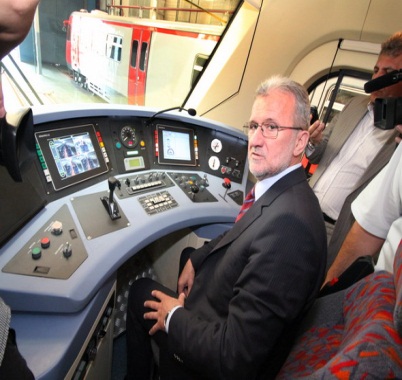 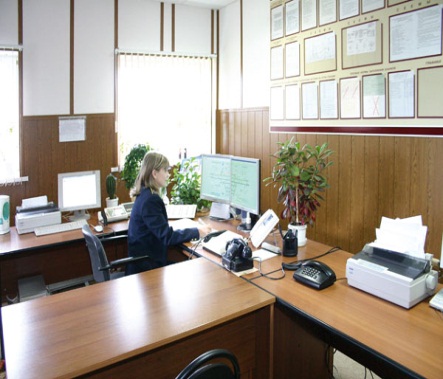 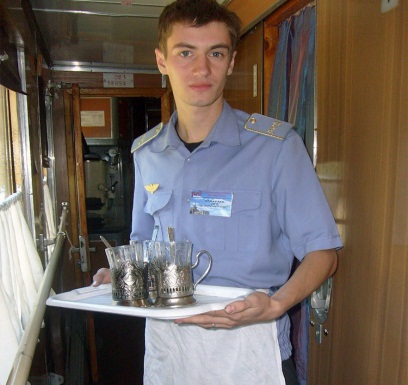 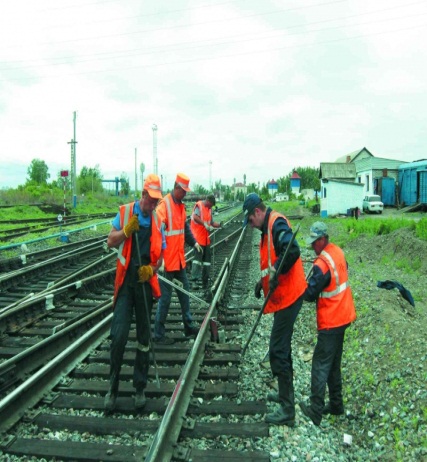 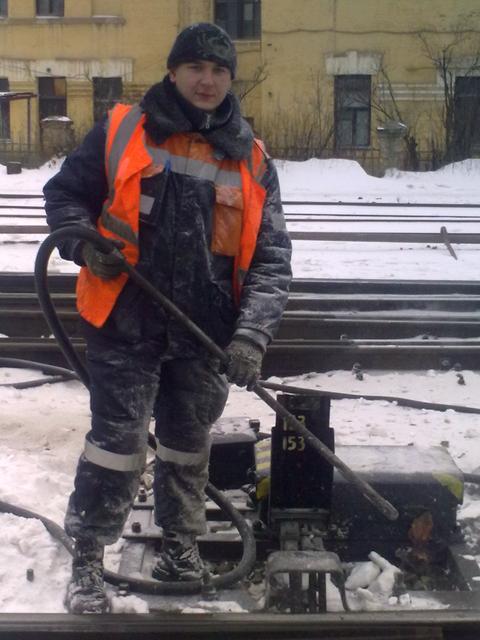 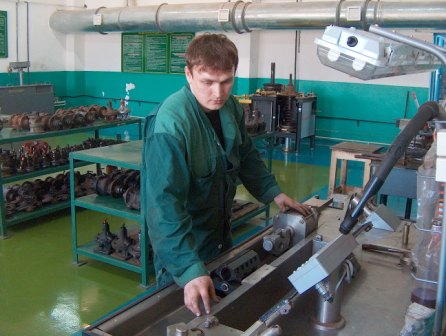 2.  Соотнесите: 3. Выберите лишнее слово: Railroad, transportation, steam locomotive, profession, passenger, profit, railwayman	ОК 01 Выбирать способы решения задач профессиональной деятельности применительно к различным контекстам	З2 Знать значения изученных грамматических явлений в расширенном объёме (видо-временные, неличные и неопределенно-личные формы глагола, формы условного наклонения, косвенная речь/косвенный вопрос, побуждение и др., согласование времен)1.  Выберите правильный вариант:The railwaymen ……….. the track by the beginning of the year.Will has laid down     B. will have lay down             C.  will have laid down2. Заполните пропуски следующими вариантами:Railroad ________ a complex transport company, which _______  all the technical means for transportation of passenger and freight traffic.Is …hasIs,,,haveAre…hasAm…have3. Поставьте следующие существительные во множественное число:ОК 02 Использовать современные средства поиска, анализа и интерпретации информации, и информационные технологии для выполнения задач профессиональной деятельности 	У3. Относительно полно и точно понимать высказывания собеседника в распространенных стандартных ситуациях повседневного общения, понимать основное содержание и извлекать необходимую информацию из различных аудио- и видеотекстов: прагматических (объявления, прогноз погоды), публицистических (интервью, репортаж) соответствующих тематике данной ступени обучения1.  Составьте диалог, используя фразы ниже, в правильном порядке:Yes, please. I need a first-class one-way ticket to Dublin There is a night train which leaves at 8 pm No, I don’t, thank you. Good morning, sir? Can I help you? Yes, that’s fine. How much is the ticket? It’s 15 pounds. Do you need a return ticket?2.  Соотнесите: 3.  Вставьте нужное слово: (exception, elimination, expectation, explanation )One of the greatest improvements was the ____________ of rail   joints.ОК 02 Использовать современные средства поиска, анализа и интерпретации информации, и информационные технологии для выполнения задач профессиональной деятельности У5. Писать личное письмо, заполнять анкету, письменно излагать сведения о себе в форме, принято в стране/странах изучаемого языка, делать выписки из иноязычного текста.1. Заполните резюме, используя готовые ответы: (12 Harcourt Road London SWI England, Janet, British,  27th March 1986, single, Horse-riding, (0171)5436789)Name: Address: Tel: Date of birth: Marital status: Nationality: Professional experience:Hobbies: 2.  Соотнесите: 3.  Выберите правильный вариант перевода: Thank you for your application for the position of….Спасибо за предоставленную работу…Спасибо за вакантное место….Благодарю вас за предложение своей кандидатуры на вакантную должностьОК 02 Использовать современные средства поиска, анализа и интерпретации информации, и информационные технологии для выполнения задач профессиональной деятельности 	З1 Знать значения новых лексических единиц, связанных с тематикой данного этапа и с соответствующими ситуациями общения, в том числе оценочно лексики, реплик-клише речевого этикета, отражающих особенности культуры страны/стран изучаемого языка.1. Соотнесите значения:Продолжите предложения:The railroad track consists of rails, ties …….The distance between rails is called ...The ends of the rails meet in the track is ….Ties are treated with... Выберите правильный вариант перевода:The greater weight of concrete sleepers provides the greater stability of track.Больший вес железобетонных шпал обеспечивает большую стабильности пути.Больший вес железобетонных шпал обеспечивает меньшую стабильности пути.Больший вес железобетонных шпал обеспечивает среднюю стабильности пути.ОК 02 Использовать современные средства поиска, анализа и интерпретации информации, и информационные технологии для выполнения задач профессиональной деятельности. З2 Знать значения изученных грамматических явлений в расширенном объёме (видо-временные, неличные и неопределенно-личные формы глагола, формы условного наклонения, косвенная речь/косвенный вопрос, побуждение и др., согласование времен)1. Выберите правильный вариант перевода: It was Stephenson who invented the first steam locomotive suitable for service.Именно Стефенсон изобрел первый паровоз, пригодный для обслуживания.Стефенсон изобрел первый паровоз, пригодный для обслуживания.Именно Стефенсон, кто изобрел первый паровоз, пригодный для обслуживания.2.  Поставьте глагол в скобках в правильную видовременную форм:Heavy traffic (to cause – Present Continuous Active) long delays on the roads3.  Соотнесите: ОК04:Эффективно взаимодействовать и работать в коллективе и команде.У1:Вести диалог, используя оценочные суждения, в ситуациях официального и неофициального общения (в рамках изученной тематики); беседовать о себе, своих планах; участвовать в обсуждении проблем в связи с прочитанным/прослушанным иноязычным текстом, соблюдая правила речевого этикета.1. Расставьте фразы в нужном порядке, чтобы получился готовый диалог:1) – Very, for example, yesterday we did a report from the maternity hospital about the record birth rate for the last 5 years. And last week I talked with the teachers of the bio-medical faculty about the medicine of the future.2) – Yes, both will be published in the next issue of the newspaper and appear on the website.3) – And about this you wrote articles?4) – Hi, heard you got a new job?
5) – Yes, I am now a correspondent in our city newspaper.
6) – This is an interesting job?7) – I’ll read them with pleasure.

2. Расставьте фразы в нужном порядке, чтобы получился готовый диалог:1)Thank you very much for information!2)Good morning! May I talk to Mr. Johns?3)Yes, Mr. Johns asked me to confirm!4)Good morning! Mr. Johns is busy at the moment. Do you mind leaving the message for him, 
please?5)No, I don't. It is Mr.Saimon. I'm calling to confirm our meeting.3.Расставьте фразы в нужном порядке, чтобы получился готовый диалог:1) I like Tom Cruise – he’s a good actor. And where’s it on?2) The Karo cinema.3) OK. Who’s in it?4) Great!5) So… what’s on at the cinema?6) There’s a film on called «Mission Impossible».7) It stars Tom Cruise.8) What kind of movie is it?9) OK. Let’s go and see it.10) It’s an action film. It’s about an agent of the IMf and his mission to uncover a plot. It has good reviews.ОК04: Эффективно взаимодействовать и работать в коллективе и команде.У2:Рассказывать о своем окружении, рассуждать в рамках изученной тематики и проблематики; представлять социокультурный портрет своей страны и страны/стран изучаемого языка.1. Соотнесите:2. The official name of our country is...Russia                                The Republiс of Russian FederationThe Russian Federation     Rossia3. The largest lake in the world is _________.ОК04: Эффективно взаимодействовать и работать в коллективе и команде.У3:Относительно полно и точно понимать высказывания собеседника в распространенных стандартных ситуациях повседневного общения, понимать основное содержание и извлекать необходимую информацию из различных аудио- и видеотекстов: прагматических (объявления, прогноз погоды), публицистических (интервью, репортаж), соответствующих тематике данной ступени обучения.1.Соотнесите:2. Выпишите лишнее:Flow of thoughts, global climate change, damage of the environment.3. Найдите синонимы:ОК04: Эффективно взаимодействовать и работать в коллективе и команде.З1:Значения новых лексических единиц, связанных с тематикой данного этапа обучения и соответствующими ситуациями общения, в том числе оценочной лексики, реплик-клише речевого этикета, отражающих особенности культуры страны/стран изучаемого языка.1. Выпишите лишнее слово из строчки:College, technical school, institute, kinder-garden.2. Найдите синонимы:3. Найдите антонимы:ОК04: Эффективно взаимодействовать и работать в коллективе и команде.З3:Страноведческую информацию из аутентичных источников, обогащающую социальный опыт школьников: сведения о стране/странах изучаемого языка, их науке и культуре, исторических и современных реалиях, общественных деятелях, месте в мировом сообществе и мировой культуре, взаимоотношениях с нашей страной, языковые средства и правила речевого и неречевого поведения в соответствии со сферой общения и социальным статусом партнера.1. Найдите эквиваленты:2. Сопоставьте две колонки:3. Выберите правильное слово:Russian/Englishpeople are fond of gathering, drying and using mushrooms and all kinds of forest berries in their dishes.ОК09 Пользоваться профессиональной документацией на государственном и иностранном языкахУ4Читать аутентичные тексты разных стилей: публицистические, художественные, научно-популярные и прагматические, - используя основные виды чтения (ознакомительное, изучающее, поисковое/просмотровое) в зависимости от коммуникативной задачи.1. Выберите правильныйвариант перевода: The first electronic equipments used radio lamps. They were: a radio-set, a TV-set, computing machines (predecessors of modem calculators), computers (which occupied big rooms), tape recorders.В первом электронном оборудовании использовались радио лампы. Это были: радиодатчик, телевизор, вычислительные машины (предшественники современных калькуляторов), компьютеры (которые занимали большие комнаты), прослушивающиеся устройства.В первом электронном оборудовании использовались радио лампы. Это были: радиоприемник, телевизор, вычислительные машины (предшественники современных калькуляторов), компьютеры (которые занимали большие комнаты), магнитофоны.В последнем  электронном оборудовании использовались радио лампы. Это были: радиоприемник, телевизор, вычислительные машины (предшественники современных калькуляторов), компьютеры  (которые занимали большие комнаты), магнитофоныВ первом электрическом  оборудовании использовались радио лампы. Это были: радио, телевизионная антенна, вычислительные машины (предшественники современных калькуляторов), компьютеры (которые занимали большие комнаты), магнитофоны2. Расположите слова в правильной последовательности: traction, transportation, steam, rollingstock, transport:Railroad is a complex ________ company, which has all the technical means for__________of passenger and freight traffic. An important part of the railway is a complex system of technical support of a ______________, because without this the uninterrupted movement of trains is impossible.The world's first ________ locomotive was invented and built in 1803 by an English mining engineer Richard Trevikom. In 1825, George Stephenson built the world's first public railway with steam _______ between the cities of Stockton and Darlington in England. 3. Прочитайте предложение и ответьте, верны ли данные утверждения:The Russian Railways have 1,524 mm gauge."Ties" are called "sleepers" in the USA. The rails are differing greatly in weight.The ballast provides needed drainage.The history of the railways is 100 years.The rails are welded in order to reduce the number of joints.Concrete sleepers have a shorter life.The greater weight of concrete sleepers provides the greater stability of track. ОК09 Пользоваться профессиональной документацией на государственном и иностранном языкахУ5 Писать личное письмо, заполнять анкету, письменно излагать сведения о себе в форме, принято в стране/странах изучаемого языка, делать выписки из иноязычного текста.1. Прочитайте образец резюме. Заполните свое резюме по данному образцу.Curriculum Vitae Name: JanetAddress: 12 Harcourt Road London SWI EnglandTel: (0171)5436789Date of birth: 27th March 1970Marital status: singleNationality: BritishEducation:1984-86: Greenfields School –Yorkshire (3 A-levels)1986-89: Capital Business School, London  MBA, specialized in International BusinessLanguage: EnglishGerman: fluentFrench: spokenItalian: good working knowledgeProfessional experience:Summer 1987: Crane Engineering – Assistant to the Personal Manager1989-2014: United Telecom – Assistant to the Marketing ManagerHobbies: Horse-riding, JazzFurther qualifications: driving license, good computer skills2. Прочитайте текст и заполните пропуски в предложениях ниже подходящими словами из текста:There are many technical schools in our country. They are situated in different cities and towns. Railway specialists are trained in Russia by a network of specialized higher and secondary technical schools under the Ministry of Railway Transport Central Educational Department.According to up-to-date data there are 54 railway technical schools in Russia. If you want to acquire a specialty you can enter a technical school where you receive a specialty which you like and besides a secondary education as well.There are full-time, part-time and extra-mural departments in most technical schools. Full-time students must attend lessons; part-time students combine their studies and work.They must work in the daytime and attend lessons in the evening. Extra-mural department-students study themselves; they must be present only at the examination session.___________ are situated in different cities and towns. Railway __________ are trained in Russia by a network of specialized higher and secondary technical schoolsAccording to __________ data there are 54 railway technical schools in Russia.There are full-time, part-time and extra-mural __________ in most technical schools. Full-time students must attend lessons; part-time students combine their __________. 3. Напишите письмо другу, рассказав ему о своем техникуме и своей будущей профессии.ОК09 Пользоваться профессиональной документацией на государственном и иностранном языкахЗ1 Знать значения новых лексических единиц, связанных с тематикой данного этапа и с соответствующими ситуациями общения, в том числе оценочно лексики, реплик-клише речевого этикета, отражающих особенности культуры страны/стран изучаемого языка1. Прочитайте диалог и заполните пропуски подходящими по смыслу словами:train – platform – change – ticket – return – - I want a ___ to Bern, second-class, please.- Single or ___?- Return, please.- Sixty-five pounds, please. Five pounds ___, thank you.- Could you tell me what time the next ___ is?- 8 o’clock, ___ 12. If you hurry you’ll just catch it.2. Соотнесите:3. Продолжите предложение: Electronic equipments are used for ___scientific, industrial and everyday purposes.scientific, industrial and entertaining purposes.scientific, amusing and everyday purposes.scientific, fundamental and electronic purposes.ОК09 Пользоваться профессиональной документацией на государственном и иностранном языкахЗ2Знать значения изученных грамматических явлений в расширенном объёме (видовременные, неличные и неопределенно-личные формы глагола, формы условного наклонения, косвенная речь/косвенный вопрос, побуждение и др., согласование времен)Выберите правильный вариант, определите функцию инфинитива: To learn different subjects at technical school is our task.Дополнение ОпределениеПодлежащееЧасти составного именного сказуемогоВыберите правильный перевод, используя герундий: Jane likes cooking more than going in for sport. Джейн любит и готовить и заниматься спортом.Джейн любит готовить больше всего.Джейн больше любит готовить, чем заниматься спортом.Джейн больше любит готовить, чем следить за  спортом.Вставьте правильное по смыслу слово: (strike, explosion, revolution, war)The scientific and technical ________ has changed our life very muchПК 2.2. Производить ремонт и строительство железнодорожного пути с использованием средств механизации.У4. Читать аутентичные тексты разных стилей: публицистические, художественные, научно-популярные и прагматические, - используя основные виды чтения (ознакомительное, изучающее, поисковое/просмотровое) в зависимости от коммуникативной задачи1. Сопоставьте две колонки:Выберите подходящий вариант:We are not living on Mars or exploring new ……….(galaxies, countries)Sci-fi  …………… (journalists, writers)  told us about the probable usage of the computers in science.Telephone at home was the only way to talk with ………. (nobody, somebody) far awayYou can ……….. (get in touch, go in touch)  with your friend from nearly any place of the Earth with the help of the mobile phone.З1 Знать значения новых лексических единиц, связанных с тематикой данного этапа и с соответствующими ситуациями общения, в том числе оценочно лексики, реплик-клише речевого этикета, отражающих особенности культуры страны/стран изучаемого языка; Вставьте недостающие слова по теме: We are not living on Mars or  __________________________ new galaxies.However, this does not mean that there would be no _________________ .The ecological ___________________ is rather serious.Now everything is ________________ different.But our life, however, does not have changed in ________________ with the 20th century.locomotive driver проводникa duty officer at the stationдежурный по станцииa rolling stock mechanicмашинистa conductorслесарь подвижного составаCharles Darvin The GermanAlfred  NobelThe EnglishIsaac Newton The RussianDmitry MendeleyevThe Swedish123456пассажирское и грузовое движениеRolling stockподвижной составSteam tractionпаровозSteam locomotiveпаровая  тягаPassenger and freight trafficRailwaymanTransportationspecialityknowledgeWhat elements does the railroad track (the permanent way) consist of?In Russia the railroads have a gauge of 1,524 mm.What are the best materials for ballast?To support the track structure.What  gauge is used on Russian railways?The permanent way consists of rails, ties, and ballast.What is the function of the ballast?The best materials for ballast is crushed rock or gravelMrs:Обращение к замужней женщинеMr:спасибоTX – thanksС уважениемWRT –with respect toобращение к мужчине1) permanent way    A) the distance between rails2) gauge	В) the combination of rails, ties and fastenings3)	ties (sleepers)      С) the mechanism which moves the trains from one track to another4) switchD)  long steel bars on which the train runs5) jointE)  the place where the ends of the rails meet in the track6) railsF )  wooden support for railsЖелезнодорожный путь построят через 5 лет.The railway track is built every year.Железнодорожный путь строят каждый годThe railway track was built 4 years ago.Железнодорожный путь построили 4 года назад.The railway track will be built in 5 years.Ж.Д  путь сейчас строят.The railway track is being built nowWe spend a lot of time togetherОна ведет хозяйствоShe keeps the houseМне нравится, когда дома чистоI like my home to be clean and tidyМы много времени проводим вместеShe is fond of readingСемья — это люди, которые всегда любят тебя, поддерживают и помогают тебеThe family are people who always love you, support you and help youОна увлекается чтениемMy every day activitiesуроки заканчиваютсяThe lessons are overмоя каждодневная деятельностьI take a short restчищу зубыI attend preparatory coursesя немного отдыхаюbrush my teethя посещаю подготовительные курсыchildrenA school for the beginnerscompulsoryA lessonAn Infant schoolkidsA subjectgraduating schoolto studyobligatoryleaving schoolto learncommunicationgrown-upadultcheckingteenagertensionconcernconnectioncontrolworrypressureself-controltemper adolescentromanceteenagerproblemspolitemodernpragmaticsadultoldyouthsuccessrudeclosingfreedomoldnessПравовое государствоMinistryГосударственная думаFederal lawГосударственная властьThe Russian presidentПрезидент РФA deputyФедеральное собраниеRussian governmentЗаконодательная властьlegislative authorityИсполнительная власть State powerФедеральный законRepresentative authorityРоссийское правительствоFederal CouncilдепутатThe State DumaминистерствоLaw-governed stateI will be studying in the libraryMy daughter will be washing upThey will be flying over the oceanat 3 p.m.tomorrow evening.at the momentAt 9 p.m. in the eveningMr. Walker will be watching the football matchfrom 12 till 5 tomorrowtomorrow the whole day.She will be talking to the bossIt will be rainingThe students will be listening to the lectures tomorrow after the business meeting.Locomotive driver ж.д. общегопользованияa duty officer at the stationдежурный по станцииa rolling stock mechanicмашинистa conductorслесарь подвижного составаsteam locomotiveпутеукладчикpublic railwayпроводникtracklayerпаровоз1The most obvious changesaНе обращать внимания на факты2Instead of using robotsbПоследние исследования в биологии3Mobile phones and InternetcЕдинственный способ поговорить4Do not pay attention to these factsdСовершенно необходимая вещь5The decoding of human genomeeСамые очевидные измeнения6The only one way to talkfВместо использования роботов7The importance of these problemsgВажность проблем8The latest researches in biologyhРасшифровка человеческого генома9An absolutely necessary thingiМобильная связь и интернет